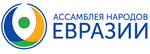 REGULATIONSIssyk-Kul International Youth Forum"New Generation of Eurasia"General provisionsThese Regulations define goals, objectives and procedure of the Issyk-Kul International Youth Forum "New Generation of Eurasia" (hereinafter referred to as the Forum), main directions of the programme and conditions for participation.These Regulations are elaborated in accordance with the decision of the General Eurasian Peoples' Assembly of July 19, 2019. The Forum is organized by:- the Eurasian Peoples' Assembly- the People's Assembly of KyrgyzstanThe Forum is supported by:- the government of the Kyrgyz Republic- the Bishkek City CouncilForum working languages: Russian and English.Forum goal2.1. The Eurasian Youth Forum is held in order to: develop cooperation of representatives of youth public organizations of the Eurasian countries;form a community of talented youth from the Eurasian countries;create conditions for the formation of projects and programs, as well as for maintenance and strengthening friendship, interaction and mutual understanding of the peoples of Eurasia;create an educational space to increase participation of the youth, develop intercultural dialogue and humanitarian cooperation among the Eurasian youth.Forum objectives To create conditions for effective communication and long-term interaction of the youth of the participating countries through the organization of communication platforms during the event. To exchange experience and seek new forms of cooperation between youth organizations of the Eurasian countries. To discuss pressing issues for the youth of Eurasia, develop proposals for the cooperation of the youth. To demonstrate the achievements and prospects of the cooperation of the youth. To form sustainable motivation of participants in the event for cooperation and project activities aimed at positive changes in the life of the youth. To contribute to build confidence and social cohesion among the Eurasian youth through intercultural dialogue. To exchange experience in the field of employment and vocational guidance of the youth of the participating countries.Organizing CommitteeGeneral management of the preparation and holding of the Forum is carried out by a Forum Organizing Committee (hereinafter referred to as the Organizing Committee).The Organizing Committee is created to carry out the goal and objectives of the Forum.The composition of the Organizing Committee is approved by an order of the Secretary-General of the Eurasian Peoples` Assembly.The Organizing Committee consists of a Chairman, a Vice-Chairman and members of the Organizing Committee.The Organizing Committee is created for the period of preparation and holding of the Forum.The Organizing Committee is empowered to: to involve experts in organizing and conducting Forum events;to involve partners and sponsors in organizing and conducting Forum events;to form expert commissions from members of the Forum partner organizations (hereinafter referred to as the expert commission).Meetings of the Organizing Committee are convened at the initiative of the Eurasian Peoples` Assembly to accomplish the goals and objectives set for the Forum.Decisions made by the Organizing Committee within its competence are obligatory for the participants, volunteers, guests of the Forum, as well as for all persons involved in the organizational and preparatory work of the Forum.Meetings of the Organizing Committee are competent if at least thirty (30) percent of its the members are present.Decisions of the Organizing Committee are made by voting by a simple majority of votes of the members of the Organizing Committee present at the meeting. If there is an equal number of votes, the vote of the Chairperson of the Organizing Committee will be decisive.Decisions of the Organizing Committee are reflected in the relevant protocol. Forum date and venue The Forum is to be held on September 4–8, 2019, in Bishkek and Issyk-Kul lake (near the city of Cholpon-Ata) Forum programmeThe Forum program includes thematic of the Forum directions as follows:Public (“popular”) diplomacyEcological safetyYouth entrepreneurship New MediaScience. EducationHumanitarian cooperation. Culture. National traditionsA forum structure is as follows: a plenary session;foresight sessions;discussion platforms;workshops;presentation of youth projects; a parade of project ideas;business games and trainings; cultural events.Forum participantsForum participants will be representatives from the Eurasian countries aged 18 to 35 years old, representatives of youth and student organizations, public figures, postgraduates, young scientists involved in the development of international youth cooperation and public diplomacy who passed preliminary selection through the qualifying competition "Eurasia is Our Common Home".Totally, 300 participants will take part in the Forum (taking into account invited guests, experts, and organizers of the event).To participate in the Forum, each applicant must register after June 1, 2019, on the website eurasia-assembly.orgApplicants submit their applications for the Forum by filling in the participants` application form (Appendix No. 1) to the email: youth@eurasia-assembly.orgThe expert commission selects Forum participants in accordance with the quality of the completed competition tasks and based on applicants' personal data.Following the results of the selection, the applicant receives an information letter with the result of the consideration of their application for participation. An information letter is sent to each applicant case of both a positive and a negative decision.Accepting the invitation in the information letter received by applicants confirms participation in the Forum as a participant.Participants arrive at the Forum on their own.The Organizing Committee organizes a meeting of participants in Bishkek.On the day of arrival at the Forum, all participants sign a written consent to abide by the Rules of Stay at the Forum (Appendix No. 2).Each participant of the Forum must have personal equipment and documents (Appendix No. 3).Forum participants are divided into teams by the Organizing Committee. A volunteer is assigned to each team.Qualifying competition "Eurasia is Our Common Home"The qualifying competition is held from July 19, 2019 to August 10, 2019. Every person aged from 18 to 35 years old, living in the territory of a Greater Eurasia, can participate in the qualifying competition. The results will be announced before August 15, 2019.The youth of the Greater Eurasia can participate in the qualifying competition (Appendix No. 5): aged 18 and older — in the category "Sports. Tourism. Healthy lifestyle" in the nomination "Sporting Eurasia"; aged 18 and older — in the category "Mass Media. Blogging. Social networks. Journalism" in the nomination "Country history in photos" and "Discover unknown Eurasia"; aged 18 and older — in the category "International NGOs and projects" in the nomination "Eurasia is Our Common Home";  aged 18 and older — in the category "Children's and School International Programmes" in the nomination "New Generation of Eurasia";aged 18 and older — in the category "International NGOs and projects" in the nomination "Eurasia is the Territory of Peace and Concord";  aged 18 and older — in the category "Humanitarian cooperation. Culture. National traditions" in the nomination "Our Fragile Peace";aged 18 and older — in the category "Science. Education" in the nomination "Light up the Science".Works (completed nomination tasks) of individual authors only are allowed to participate in the qualifying competition. Group participation in the qualifying competition is not allowed. Works (completed tasks) are accepted only from one participant and only in one nomination. Winners are determined by the jury of the qualifying competition.To participate in the qualifying competition, you must send an application for participation in the competition (youth@eurasia‑assembly.org), fill in all sections of the form, indicating the true data for further interaction with the organizers of the qualifying competition.Participants may submit for the qualifying competition only one application in any of the announced nominations.Materials with established copyrights; materials promoting violence, drugs, racial intolerance; materials containing elements of pornography, those offending human dignity of a person or a group of persons; materials that offend religious and national feelings are not allowed to participate in the qualifying competition.Organizers of the qualifying competition reserve the right to refuse to accept works in case of violation of the conditions of the qualifying competition.Organizers of the qualifying competition reserve the right to invite participants beyond the competition.The jury of the qualifying competition accepts works (electronic documents), authored by the participants of the competition. Participants bear full responsibility in accordance with the norms of international law in the field of intellectual property and legislation before the owners of exclusive copyrights on the materials used in the course of creating the work (electronic document). Participants of the qualifying competition gives full and irrevocable consent for their work, submitted to participate in the qualifying competition by all means, to be used by the organizers of the competition work, indicating the author's name, including its reproduction, distribution, public display, rental, public performance, broadcasting, processing, making available to the public, without additional conditions and payments of royalties or other deductions.  Winners of the qualifying competition will receive invitations to the Eurasian Youth Forum which will be held in Cholpon-Ata, Issyk‑Kul, on September 4–8, 2019. Winners of the qualifying competition must, within 7 days, send full passport data for the issuance of invitations to the email address of the organizer of the qualifying competition. The organizer of the qualifying competition does not bear responsibility for incorrect information, misprints.The prize fund of the qualifying competition consists of 8 invitations to the Eurasian Youth Forum in Cholpon-Ata, Issyk-Kul, on September 4–8, 2019. Flights are determined by the organizer of the competition. The prize cannot be exchanged for cash and other services.The organizer reserves the right, if necessary and without prior notice, to make changes to the rules of the qualifying competition or close the competition. If the organizer closes the competition ahead of time, for example in case of violations or technical problems, only those participants whose data is received before the registration period for participation in the competition ends will have the opportunity to be awarded the prize. Forum volunteersForum Volunteer Corps provides assistance in holding the Forum (hereinafter referred to as the Volunteer Corps).The composition and reserve of the Volunteer Corps are approved by the Organizing Committee according to the results of a competitive selection.To participate in the Volunteer Corps, each candidate must send a completed application form (Appendix 4) to the Organizing Committee by email to youth@eurasia‑assembly.org. According to the results of the selection, the candidate receives an information letter with the result of the consideration of their application for participation. An information letter is sent to each applicant case of both a positive and a negative decision.Accepting the invitation in the information letter received by applicants by sending their answer back confirms participation in the Forum as a volunteer. The Organizing Committee notifies of the time, date and place of arrival by means of an additional information letter to the Forum volunteers.According to the results of the selection, the head of the Volunteer Corps, a member of the Organizing Committee, defines duties of the volunteers in the Volunteer Corps and notifies of preliminary training.Financial conditions 9.1. Expenses related to the preparation and holding of the Forum are paid by the Organizers and sponsors of the Forum. 9.2. Participants of the Forum bear transportation costs for coming to the Forum (Bishkek) and the way back themselves or at the expense of the organizations sending them to the Forum, except for the winners of the online competition "Eurasia is Our Common Home".9.3. The receiving party bears the costs for food and accommodation of the Forum participants. 9.4. Before issuing tickets, participants need to wait for confirmation from the organizers about the inclusion of the declared candidates to the approved lists of participants.Contacts:The Forum Organizing Committee: youth@eurasia-assembly.orgInternational Union of Non-Governmental Organizations the Eurasian Peoples' Assembly: 12/27 Maly Gnezdnikovsky Pereulok, bldg 4s, Moscow, 125009 General Secretariat: +7 (495) 774 12 44, +7 (985) 774 12 44E-mail: info@eurasia-assembly.orgAppendix No. 1to the Regulations On the Issyk-Kul International Youth Forum"New Generation of Eurasia"PARTICIPANT`S APPLICATION FORMInternational Youth Forum "Eurasia is Our Common Home"Appendix No. 2to the Regulations On the Issyk-Kul International Youth Forum"New Generation of Eurasia"RULES OF STAYInternational Youth Forum "Eurasia is Our Common Home"1. General provisions1.1. All Forum participants, members of the formed delegations or those arrived independently are obliged to know and comply with the Regulations on the Forum, the information posted on the Forum website, and these Rules of Stay (hereinafter referred to as the Rules).1.2. Before the start of the Forum, each participant should be familiarized with these Rules, safety regulations in natural conditions and individual responsibility for their lives and health. 1.3. The Forum participants are divided by the Organizers of the Forum into groups in accordance with the choice of the shift. The Organizers assign an instructor to each group. 2. Accommodation on the Forum territory.2.1. The Forum participants are obliged:to constantly bear a personal business card and a pass is given by the Organizers;to be mutually polite and well‑disciplined;to attend the mandatory events held at the Forum (morning exercises, educational classes, morning and evening line-ups);to share duties within each group: to appoint those responsible for equipment, first-aid kit, draw up a duty schedule;to carry out instructor orders related to the organization of residence, discipline, duties within the group and the implementation of the Forum program;to participate in educational classes and programmes organised at the Forum;to follow the rules of personal hygiene, keep the camp clean and tidy (including the cleanliness of kitchen utensils and personal utensils), take out the garbage to specially designated places;to fulfill safety measures when using sharp objects, special equipment, open fire;do not eat spoiled food, wild plants, do not drink polluted and unboiled water from water bodies;to use mittens to carry out work around a fire, remove and install boilers;to relieve themselves in specially designated areas;to stay in places of residence at night according to the schedule of the Forum. During this period, it is prohibited to move around the territory of the Forum unnecessarily, speak loudly, sing, play the guitar, shout, chop wood, take other actions that cause noise.2.2. Forum participants have a right:to do everything that is not prohibited or restricted by the Regulations and current legislation;to take part in all events held at the Forum;  to be a worthy representative of their delegation;to leave ahead of schedule after writing a notification addressed to the Forum Organizers and informing the head of their delegation, the instructor of the group.2.3. Forum participants are not allowed:to bring, store, use and distribute narcotic substances and any alcoholic beverages (with the exception of medicine prescribed by GP or the Forum medical service staff);to change the location of equipment intended for holding events at the Forum, and prevent other delegations and teams from participating in events;to smoke in wrong places;to use profanity;to violate the norms of conduct in public places;to be located in the territory without the permission of Forum Organizers;to use open fire in tents, make fires and use appliances with open fire outside the territory of their accommodation without the permission of the Forum Organizers;to trespass on private lands adjacent to the territory of the Forum;to spoil and destroy greeneries, natural and architectural monuments in the territory of the Forum and the territory adjacent to it;to leave the territory of the Forum unaccompanied by the instructor of the group;to swim outside the designated places, swim after dark, as well as in any other time period set forth in the Forum Rules;to bring animals to the territory;to fish in ponds.2.4. Guests of the Forum who have a program of stay agreed with the Forum Organizers are required to know and comply with the Regulations on the Youth Forum and these Rules. Guests of the Forum move around the territory of the Forum only accompanied by persons from among the Organizers of the Forum.3. Security measures and responsibility of participants.3.1. During education classes and participation in the events of the Forum, participants are required to comply with the security measures and with all orders of the instructor or teacher.3.2. When moving on public roads, Forum participants are required to follow traffic rules.3.3. When going out of the camp, participants are obliged to store garbage only in specially designated places. 3.4. In case of emergency, Forum participants are obliged to report the incident to the team instructor, the Forum Organizers, to provide any possible assistance to the Forum rescue service.3.5. When leaving the territory of the Forum, group members are obliged to clean up at their place of residence. 3.6. Forum participants are liable for damage to property, equipment, inventory, and gear of the Forum Organizers, as well as damage caused to ponds, green spaces, and buildings in accordance with the legislation of the Russian Federation.3.7. Participants and guests of the Forum who have violated these Rules may be excluded from participants or guests of the Forum and are accompanied by representatives of the Forum Organizers to a place from which they must go to their domicile on their own. The personal data of the excluded participants and guests are introduced into the database of the Forum violators, information about the violators is submitted to the sending organizations at the domicile.Appendix No. 3to the Regulations On the Issyk-Kul International Youth Forum"New Generation of Eurasia"recommended personal equipmentLISTParticipants and delegations may have additional equipment 
and inventory not prohibited by current legislation to participate 
in the Forum program.Appendix No. 4to the Regulations On the Issyk-Kul International Youth Forum"New Generation of Eurasia"VOLUNTEER`S APPLICATION FORMIssyk-Kul International Youth Forum "New Generation of Eurasia"Appendix No. 5to the Regulations On the Issyk-Kul International Youth Forum"New Generation of Eurasia"Clarification on nominations of the qualifying competition "Eurasia is Our Common Home"PhotoSurname, first name, patronymic nameSex Date of birthAge last birthday for the Forum periodIdentity document No.Issued byDate of issue Domicile - region; - location; - street, building, apartment.Nationality Place of actual residence- region; - location; - street, building, apartment.Scan of the first passport page  - for issuing an insurance policy for participation in the Forum.Do you have a foreign travel passport? Primary employmentPosition Individual insurance account number (SNILS)Phone No.E-mailLink to social network accountsEducationEducation institutionFacultyProfession Year of acceptanceYear of graduationDo you have an allergy? To what?Disability
- no, 
- yes:hearing disability; vision disability, movement disability, a wheelchair user.AchievementsProfileLanguagesClothes size (choose the option)XS, S, M, L, XL, XXLParticipation in the activities of NGOs Specify the name of the organization in which you currently take part and the tasks you perform (if you take part). Attach a link to the website or official group of the organization on the Internet (if available)Additional education Courses, trainings, internships 
over the last 2 yearsWhat are your expectations from 
participation in the Issyk-Kul International Youth Forum"New Generation of Eurasia"Data on the transportation of the participant. Arrival at the ForumYou should specify: date, time, type of transport/flight number or train number. ATTENTION! You can update the information in this field after purchasing tickets! Data on the transportation of the participant. Departure after Forum is closedYou should specify: date, time, type of transport/flight number or train number. ATTENTION! You can update the information in this field after purchasing tickets! clothes- to change;- for sports;- warm; to protect from wind and rain.shoes- to change;  - for sportsequipmentpersonal hygiene items;- a mug, a bowl, a spoon.equipment- a clipboard;- a notebook;- a pen.equipment- a personal colored photo 3 × 4 cm;- a digital photo for a pass.documents- a passport;- an obligatory medical insurance policy;- a medical certificate (that you are allowed to do sports and tourism, live in the field).PhotoSurname, first name, patronymic nameSex Date of birthAge last birthday for the Forum periodIdentity document No.Issued byDate of issue Domicile - region; - location; - street, building, apartment.Nationality Place of actual residence- region; - location; - street, building, apartment.Scan of the first passport page  - for issuing an insurance policy for participation in the Forum.Do you have a foreign travel passport? Skype nicknamePrimary employmentAre you a member of a volunteer organization? If so, what is it?Specify information about yourself Specify your professional experience and competenciesSpecify your experience in volunteering The event, volunteer function, yearYou were a volunteerSpecify your achievementsSpecify your achievements, sports grades, etc.Who do you want to be in 2020?What do you do in your free time? What are your hobbies? What do you like about volunteering? Why do you want to become a Forum volunteer? What do you expect from the Forum? What do you think your volunteer activities will be during the Forum? In which way do you think you can help as a volunteer? Your unique skills, abilities, 
etc.Are you ready to accompany people with disabilities? Your clothing size XS, S, M, L, XL, XXLShoe sizeDo you have experience in organizing the work of small groups of people (from 10 to 20 people)?I have a ready for labor and defense (GTO) gradeI am ready to take part in the preparation of the ForumAssisting in the office of the Organizing Committee, calling participants, etc.I see my professional development in the field of youth policy and social activities - yes;- no;- yes, at a certain stage of my carrier.Do you have any medical contraindications Allergies, health restrictions, serious chronic diseasesSelect the preferred function (the function is selected basing on your experience, competencies and wishes. Function selection does not mean appointment to this position, but we will try to accommodate your interests)Curator of participating teams (control and assistance in registration and settling the participants, organising a sightseeing tour on the territory of the Forum, organising daily routine of the participants, ensuring attendance to the educational programme by the participants, promptly informing the participants about the news of the shift and changes, reporting on the results of the shift);monitoring service (monitoring the activity of participants during lectures, passive behavior of participants during lectures, positive or negative impression about the lecturer/expert, interest in the topic of the lecture/meeting by participants);headquarters (assistance in organizing the work of the volunteer corps, preparing certificates for participants of the Forum, processing lists of groups of participants of the Forum, promptly informing volunteers, interacting with the Organizing Committee;information desk (to answer incoming questions from the Forum participants, guests, experts, media representatives);participant support service (assistance in compiling and posting the list of participants in the Forum shifts, assistance in registering participants at the time of arrival at the Forum, drawing up a schedule for arrivals and departures of participants to/from the Forum, collecting data from Forum participants);educational programs service (assistance in drawing up and posting the schedule of the Forum educational program, collecting information and topics for lectures and meetings, monitoring the equipment of sites for conducting the Forum educational program);guest accompanying service (scheduling arrivals and departures of guests of the Forum, meeting guests during arrival at the Forum, organising settlement of experts on the territory of the Forum, conducting an introductory tour, informing guests about the time and place of eating, informing guests about the time and place of lectures or meetings, accompanying guests during their departure from the territory of the Forum;youth projects service (answers to incoming questions from participants, experts, media representatives, accepting and processing applications, solving organizational issues, working with participants);accompanying participants to the Forum (meeting participants at the airport, assistance with checking in for flights, giving out the necessary documentation (rules, consent) and controlling their completion, dividing into buses).NominationWork formatDesirable type of work of this formatFormat requirements Sporty EurasiaFlash mob competitionVideo of your morning exercises. In the shot, there can be one person, as well as an unlimited number of people.The video should reflect your unity with the venue for morning exercises or team cohesion, sports enthusiasm, and that it is you who deserve to win.In addition to the application, you need to share your video in social networks with the following hash tags #ДниАссамблеиНародовЕвразии, #МолодежныйФорум2019, #СпортивнаяЕвразия2019, #АНЕ #Молодежь, #Будущее, #ПроектнаяИнициатива и #СпортивноеУтро Video/essay format .avi / .wmv / .mov / .mpeg4 / .mp4
or you can attach to your application the link to the resource or document on external file / media hosting (for example, youtube.com / vk.com / facebook.com / dropbox.com / cloud.mail.ru / disk.yandex.ru / drive.google.com /dropmefiles.com) with appropriate rights to download the file.

Duration: 30 sec to 2 minHistory of the country with photosPhoto contestThe photographs should capture the history of culture, family traditions, the continuity of generations.In addition to the application, you need to share this record in social networks. Comments to the photo in social networks should be marked with the following hash tags #ДниАссамблеиНародовЕвразии, #МолодежныйФорум2019, #МояИстория, #АНЕ #Молодежь, #Будущее, #ПроектнаяИнициатива #РасскажиИсторию и #Молодежныйфорум2019 Three photos in these formats: .jpg / .jpeg / .raw / .tiff / .pdf / .png / .gif / .bmp or three photos in an archive in these formats: .rar / .rar5 / .zip / .7zDiscover unknown EurasiaGeographical essayThe essay should reflect geography, traditions and local peculiarities of any region of a Greater Eurasia. The essay must be written on your own.In addition to the application, you need to share this article on social networks. Comments to the photo in social networks should be marked with the following hashtags#ДниАссамблеиНародовЕвразии, #МолодежныйФорум2019, #АНЕ, #Молодежь, #Будущее, #ПроектнаяИнициатива и #ОткройНеизвестнуюЕвразиюThe format of your essay can be as follows: doc / .docx / .txt / .pdf / .rtf / .odtNew Generation of EurasiaInteractive educational project competitionYour Interactive educational project of an event for schoolchildren should be presenteded on a A4 paper. In addition to the project description, you must specify the goals, objectives, target audience and explain the relevance. In addition to the application, you need to share this article on social networks. Comments to the photo in social networks should be marked with the following hash tags #ДниАссамблеиНародовЕвразии, #МолодежныйФорум2019 #НовоеПоколениеЕвразии, #АНЕ, #Молодежь, #Будущее и #ПроектнаяИнициативаThe format of your interactive educational project can be as follows: Doc / .docx / .txt / .pdf / .rtf / .odtEurasia is the Territory of Peace and ConcordVideo presentationYou can choose any topic for your video presentation: economics, technology, or you can talk about unity, friendship and victory over cultural stereotypes.Video essays may include: • images (photo and video materials, objects, quotes (fragments) from films and other videos); • staged scenes; • main points; • documentary shootings of urban environment or events;• animations.When creating a video essay, it is supposed to • visualize the stated topic; • combine shooting of objects or environment; • include interviews and the author`s text. In addition to the application, you need to share this record in social networks. Comments to the photo in social networks should be marked with the following hash tags #ДниАссамблеиНародовЕвразии, #МолодежныйФорум2019,#АНЕ, #Молодежь, #Будущее, #ПроектнаяИнициатива и #ТерритрияМираиСогласияThe format of video presentations should be .avi / .wmv / .mov / .mpeg4 / .mp4, or you can attach a link to the application to a resource or to a document on an external file/media hosting (for example, youtube.com / vk.com / facebook.com / dropbox.com / cloud.mail.ru / disk.yandex.ru / drive.google.com /dropmefiles.com) with the corresponding rights to download the fileDuration: 1 to 5 minOur Fragile PeaceA long-readYour long-read piece should embrace the values of right-thinking and beneficence as opposed to the notion of evil thinking and backbiting in the modern world.Long-read pieces may include: images (photo and video materials, quotes (fragments) from films and other video, pictures, graphics, charts, tables); • audio files. In addition to the application, you need to share this article on social networks. Comments to the photo in social networks should be marked with the following hashtags #ДниАссамблеиНародовЕвразии, #МолодежныйФорум2019, #АНЕ #Молодежь, #Будущее, #ПроектнаяИнициатива и #НашХрупкийМир The format of long-read pieces is conditioned by the platform. You should just attach the link to your project on this website to your application.
Tilda Publishing is a free platform for creating your own author and unique long-read pieces. 
https://tilda.cc/ru/Light up the SciencePower Point presentationIn your PowerPoint presentation of project initiatives, you should reflect on how the young generation sees the further development of transdisciplinarity and defies contemporaneity.PowerPoint presentations may include: images (photo and video materials, quotes (fragments) from films and other video, pictures, graphics, charts, tables); • text fragments; • audio files. In addition to the application, you need to share this article on social networks. Comments to the photo in social networks should be marked with the following hash tags #ДниАссамблеиНародовЕвразии, #МолодежныйФорум2019 #АНЕ #Молодежь, #Будущее, #ПроектнаяИнициатива и #ЗажгиНаукуThe format of the presentation is PPTX. The total number of slides: 15 to 25. 